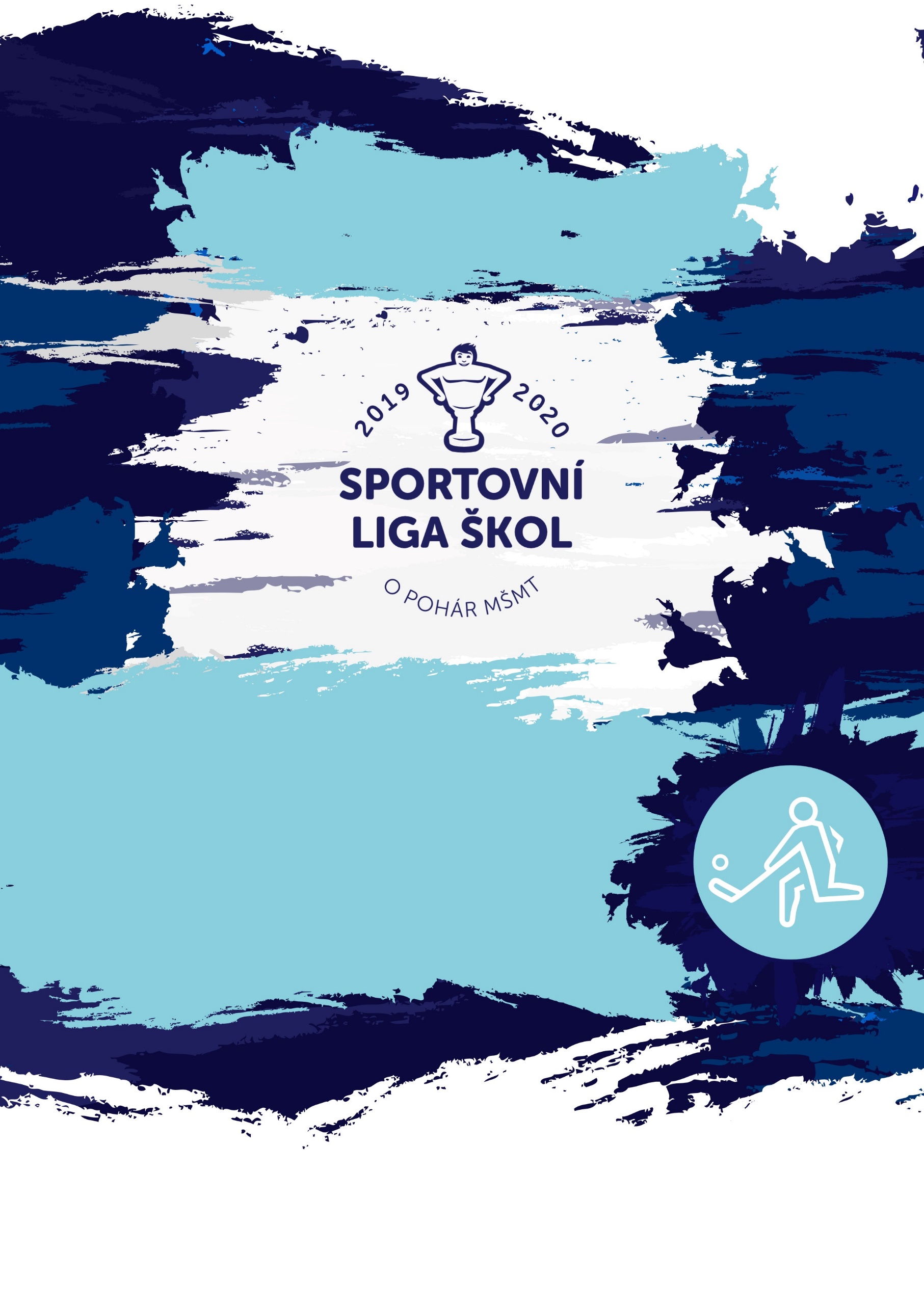   VŠEOBECNÁ USTANOVENÍ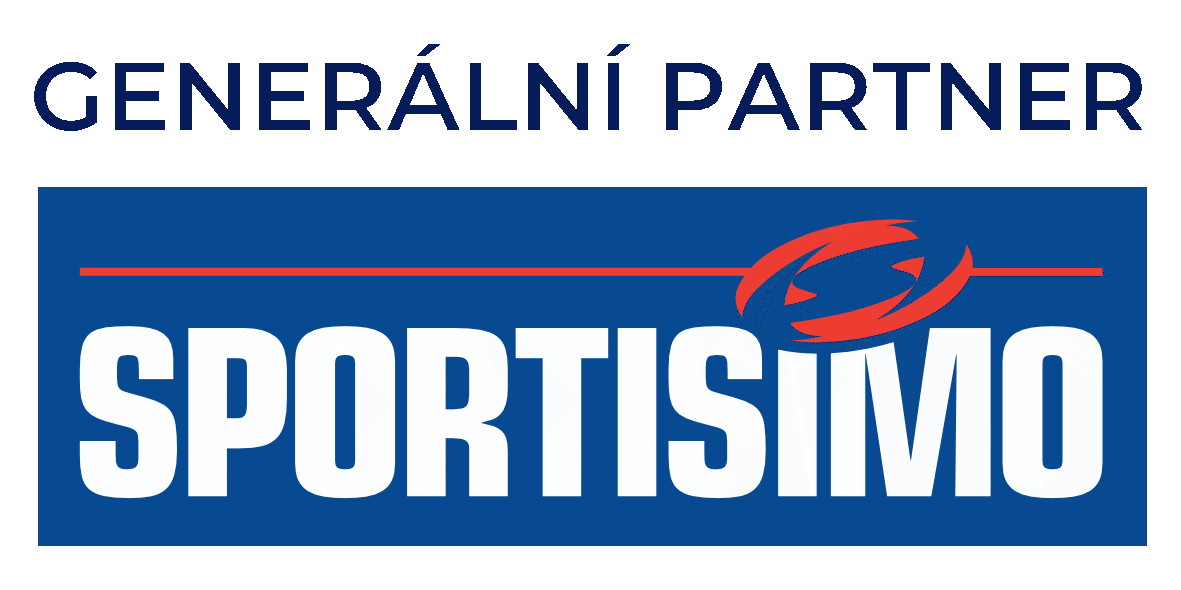 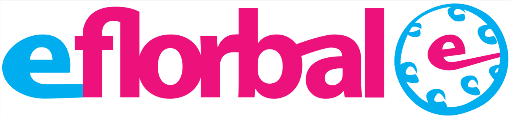 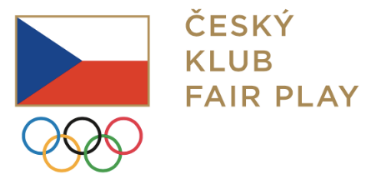 TECHNICKÁ USTANOVENÍPřílohy:P1 – Přihláška na soutěž AŠSK ČR – potvrzenou a vyplněnou na PC odevzdat při příjezdu.P2 – Návratka vyplněna na PC – zašlete společně s přihláškou na RF do 31. 3. 2020, na emailovou adresu sku.j@seznam.cz P3 – seznam ubytovaných - vyplněno na PC – zašlete do 31. 3. 2020 na emailovou adresu sku.j@seznam.cz P4 – Souhlas GDPR, vyplněno na PC – odevzdat u prezentace při příjezduV Trutnově dne 20. 2. 2020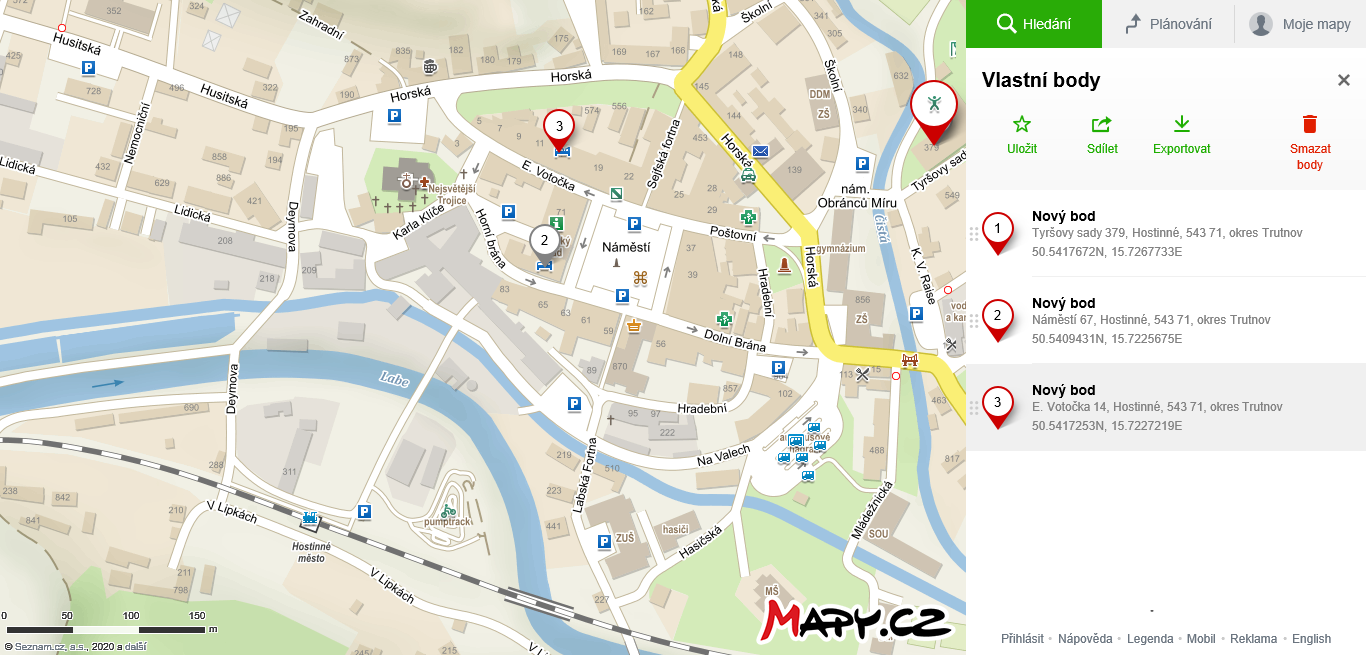 ČASOVÝ HARMONOGRAM TURNAJESTŘEDA, 15. 4. 2020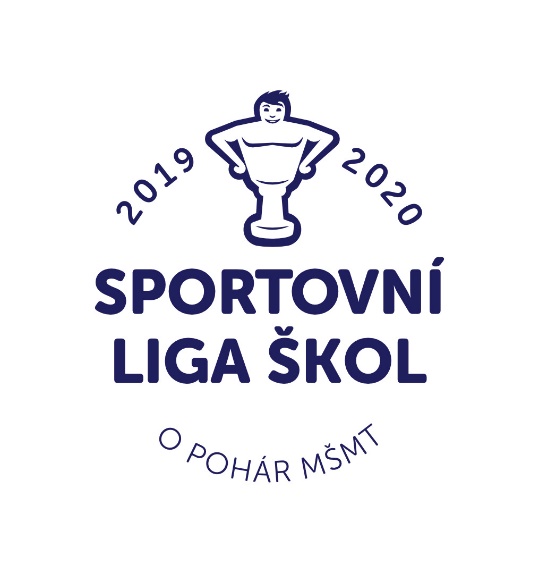 ČTVRTEK, 16. 4. 2020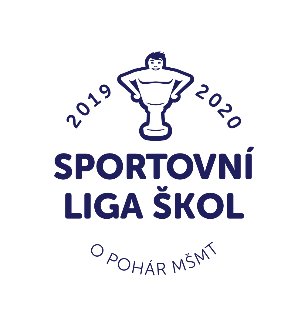 PÁTEK, 17. 4. 2020PŘÍLOHY – PŘÍLOHA P1 (PŘÍHLÁŠKA NA SOUTĚŽ)Ředitelství školy potvrzuje, že žáci a žákyně uvedení na soupisce jsou žáky denního studia školy, uvedeného věku a nikdo z uvedených žáků není osvobozen od TV a nemá III. nebo IV. zdravotní klasifikaci.PŘÍLOHY – PŘÍLOHA P2 (NÁVRATKA)PŘÍLOHY – PŘÍLOHA P3 (SEZNAM UBYTOVANÝCH)PŘÍLOHY – PŘÍLOHA P4 (SOUHLAS S GDPR)vyslovuji souhlas,aby Asociace školních sportovních klubů České republiky, z.s.  (dále jen „AŠSK“) v souvislosti se soutěží či jinou akcí pořídila, shromažďovala a zpracovávala bez časového i prostorového omezení osobní údaje mého dítěte a využívala fotografie a audiovizuální záznamy dítěte, a to v níže uvedeném rozsahu a za následujících podmínek:  DRUH OSOBNÍCH ÚDAJŮ:   jméno + příjmení (dále jen „Osobní údaje“)  fotografie, audiovizuální (dále jen „AV“) záznamZPRACOVATEL OSOBNÍCH ÚDAJŮ:   AŠSK a jí pověření zaměstnanciv případě fotografií a AV záznamů samotných pak pracovníci dodavatelů vytvářející materiály, ve kterých budou fotografie a AV záznamy použity  ZPŮSOB VYUŽITÍ OSOBNÍCH ÚDAJŮ:  fotografie samotné (ať už v podobě hmotné či digitalizované /nehmotné) či AV záznamy budou použity v reklamních/propagačních materiálech AŠSK, v materiálech pro prezentaci činnosti AŠSK též jako ilustrační fotografie či AV záznamy k článkům publikovaným AŠSK, to vše v použití jak interním (v rámci AŠSK), tak i externím (publikování navenek – zpřístupňování veřejnosti – např. prostřednictvím internetu, tištěných materiálů apod.), to vše zejména ve vazbě na informování o soutěži a v souvislosti s dokumentací a následnou prezentací soutěže  fotografie i AV záznamy mohou být využívány v tištěné, elektronické i jakékoli další podobě  fotografie i AV záznamy mohou být změněny, použity jako součást díla souborného nebo může být použita pouze jejich část, anebo nemusí být využity vůbec, to vše dle potřeby AŠSKMÍSTO ULOŽENÍ OSOBNÍCH ÚDAJŮ:  počítačový server a další nosiče elektronických informací v dispozici AŠSK  spisovna AŠSKZPŘÍSTUPNĚNÍ OSOBNÍCH ÚDAJŮ TŘETÍM OSOBÁM:  na sdíleném paměťovém disku (intranetu) AŠSK přístupném zaměstnancům AŠSK v souvislosti s jejich pracovní činností   uveřejnění v interních a firemních publikacích AŠSKuveřejnění v externích publikacích a článcích AŠSK a v digitálních médiích (např. prostřednictvím internetových stránek či sociálních sítí)  použití v souvislosti s dalšími aktivitami AŠSK, kde to bude opodstatněné  v odůvodněných případech předání jiným subjektům, a to na základě zákona (např. MŠMT)Současně jsem srozuměn/a s tím, že mohu uplatnit své právo na přístup a opravu osobních údajů dítěte, nebo jejich výmaz, případně požadovat nápravu porušení povinností při jejich zpracování, kontaktováním AŠSK. Tento souhlas je vyhotoven v souladu s pravidly GDPR, dále v souladu s § 84 a § 85 násl. občanského zákoníku v platném znění, a v souladu se zákonem č. 110/2019 Sb., o zpracování osobních údajů, která upravují nakládání s osobními údaji a pořizování a používání podobizny.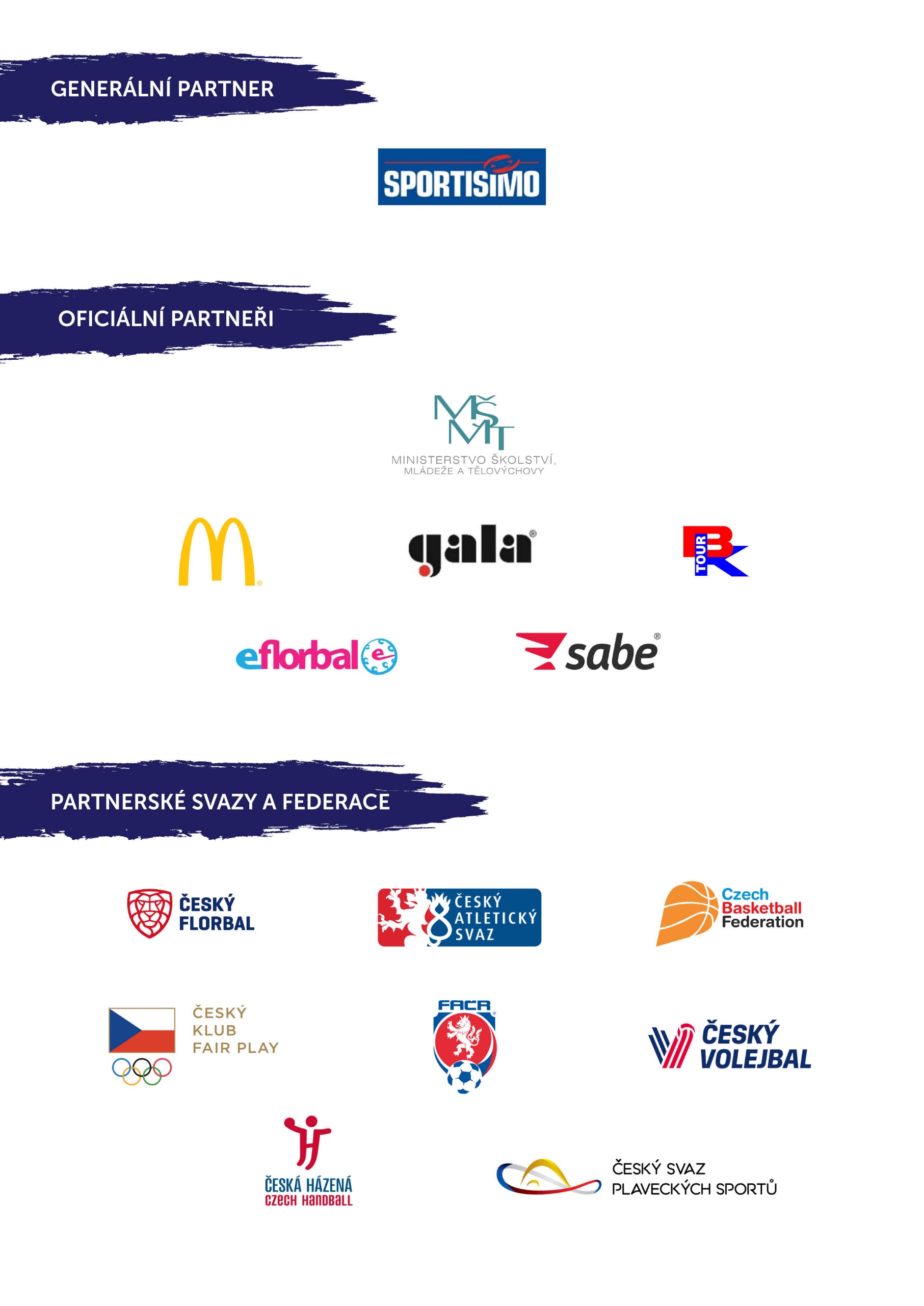 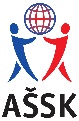 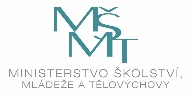 POŘADATEL:Z pověření VV AŠSK ČR, Okresní Rada AŠSK Trutnov p. s. za spoluúčasti ZŠ Hostinné, Karla Klíče a města HostinnéZÁŠTITAOkresní rada AŠSK ČR Trutnov p. s., ZŠ Hostinné, Karla Klíče a město Hostinné TERMÍN KONÁNÍ:15. 4. – 16. 4. 2020, kategorie dívky16. 4. – 17. 4. 2020, kategorie chlapciMÍSTO KONÁNÍ:Městská hala Hostinné, Tyršové sady 379, Hostinné, 543 71SPORTOVNÍ KANCELÁŘ:Jiří SkučekTel.: 739 473 468, e-mail: sku.j@seznam.czAdresa: Tichá 523, Trutnov 4, 541 02ÚČASTNÍCI:Řádně přihlášené školy, které zvítězily v kvalifikacích ve skupinách A-E a družstvo pořadatelů (nebo pozvané školy). Družstvo má maximálně 15 hráčů a dva vedoucí, dvě sady dresů různé barvy včetně čísel a vlastní míčky na rozcvičení. Doprovod tvoří vedoucí družstva a trenér, tj. maximálně 2 dospělé osoby. Alespoň jedna osoba musí být v pracovněprávním vztahu s vysílající školou.KATEGORIE:III. – žáci 6. – 7. tříd a příslušné ročníky víceletých gymnázií V kategorii mohou startovat družstva za těchto podmínek: Družstvo je složeno z žáků jedné školyČlenové družstva musí odpovídat příslušnou třídouVšechny podmínky musí být splněny zároveň.ORGANIZAČNÍ VÝBOR:Ředitel soutěže: Jiří SkučekSportovní ředitel: Jiří VlčekTechnický ředitel: Vojtěch Škvrna (hlavní rozhodčí)Technické zabezpečení: město HostinnéZdravotní zajištění: VOŠZ, SZŠ a OA TrutnovČESTNÉ PŘEDSEDNICTVOMístostarosta města Hostinné, Petr BartošŘeditel základní školy Karla Klíče Mgr. Jaroslav SogelGarant sportu AŠSK ČR, Ing. Roman KuběnaPŘIHLÁŠKY:Zasílejte do 31. 3. 2020 spolu s návratkou (příloha P2) na email sku.j@seznam.cz, na předtištěném formuláři AŠSK (příloha P1) vyplněné tiskopisem!!!V přihlášce uveďte kategorii (D/CH), přesný název školy s přesnou adresou (bez zkratek), PSČ, jméno a datum narození hráčů a jméno vedoucího družstva (telefon, e-mail). Přihláška musí být potvrzená ředitelem školy. Kvůli zajištění ubytování a stravování bezpodmínečně uveďte do návratky závazný počet účastníků. V případě, že družstvo nebude ve stanoveném termínu řádně přihlášeno, ztrácí nárok na start v soutěži.ÚČASTNICKÝ POPLATEK:Účastnický poplatek se nehradíPREZENCE:Kategorie III. - dívky proběhne dne 15. 4. 2020 v době od 9.00 do 10.30 hodin v Městské hale Hostinné, Tyršové sady 379Kategorie III. – chlapci proběhne dne 16. 4. 2020 v době od 9. 00 do 10. 30 hodin v Městské hale Hostinné, Tyršové sady 379Vedoucí předloží:definitivní soupisku družstva (formulář č. 1) potvrzenou ředitelem školy; musí být vyznačeno členství v AŠSK ČR potvrzené souhlasy GDPRhráči prokazují svoji totožnost průkazem s fotem. (Průkazka na autobus atd..) Bez prokázání totožnosti výše uvedeným způsobem nebude moci hráč v turnaji nastoupit, ze soupisky bude vyškrtnut a náklady spojené s pobytem na turnaji uhradí v plné výši. Ve vymezeném čase se musí prezentovat všichni hráči družstva. Dodatečný příchod – příjezd hráče a následná prezence není povolená.TECHNICKÁ PORADA:Proběhne 15. 4. 2020 v 11.00 hod. dívky, 16. 4. 2020 v 11.00 hod. chlapci v místě konání. Účast alespoň jednoho zástupce družstva na technické poradě je povinná.FINANČNÍ ZABEZPEČENÍ ÚČASTNÍKŮ RF:Členům AŠSK ČR i nečlenům je hrazeno stravování a ubytování v den konání.Jízdné se neproplácí.Technické a organizační zabezpečení soutěže proběhne na základě uzavřené Smlouvy o pořadatelství a schváleného rozpočtu akce Výkonným výborem AŠSK.UBYTOVÁNÍ:V Městském hotelu Dorinka, náměstí 67, Hostinné, hotel-dorinka@hotel.cz, cca 350m od haly Penzion 14, E Votočka 14, Hostinné, penzion-14@hotel.cz,  Pro odjíždějící bude potřeba vyklidit pokoje ráno do 8:30 STRAVOVÁNÍ:Školní jídelna Krkonošského gymnázia a SOŠ Hostinné, Horská 309, cca 100m od haly.ZDRAVOTNÍ ZABEZPEČENÍ A DOZOR NA ŽÁKY:Účastníci akce nejsou pořadatelem pojištěny proti úrazům, krádežím ani ztrátám. VV AŠSK ČR doporučuje, aby účastníci uzavřeli individuální úrazové pojištění. Za zdravotní způsobilost odpovídá vysílající škola. Účastníci musí mít s sebou průkazku zdravotní pojišťovny. Dozor nad účastníky zajišťuje v plném rozsahu a po celou dobu soutěže vysílající škola. (Vyhláška MŠMT ČR č.55/2005 §7, odst. 2) Vedoucí družstev odpovídají po celou dobu soutěže za bezpečnost a chování členů výpravy.PODMÍNKY ÚČASTI:Soutěž je řízena všeobecnými podmínkami AŠSK. V družstvech mohou startovat pouze žáci a žákyně příslušné školy, kteří jsou uvedeni na soupisce potvrzené ředitelem školy. Dále mohou startovat pouze žáci a žákyně gymnázií splňující podmínky pro účast na soutěžích AŠSK – viz Termínový kalendář str. 7. Za zdravotní způsobilost zodpovídá vedoucí družstva. Účastníci nejsou pojištěni proti úrazu a případným ztrátám. Účastníci mají u sebe kartičky zdravotní pojišťovny.MATERIÁLNÍ ZABEZPEČENÍ:V hale je jedno oficiální hřiště na florbal.
ROZHODČÍ:Rozhodčí na RF finále budou delegováni pořadatelem v součinnosti s Českým florbalem.PROTESTY:Případnou námitku podává vedoucí družstva písemně do 15 minut po skončení utkání řediteli soutěž se vkladem 500 Kč. Protesty řeší soutěžní komise. V případě zamítnutí propadá vklad pořadateli.SOUTĚŽNÍ KOMISE:Hlavní rozhodčí: Vojtěch ŠkvrnaŘeditel soutěže: Jiří SkučekSportovní ředitel: Jiří VlčekGarant sportu AŠSK ČR: Ing. Roman KuběnaZástupce za dívky: (bude jmenován na technické poradě)Zástupce za chlapce: (bude jmenován na technické poradě)SYSTÉM SOUTĚŽE:Základní skupiny po třech družstvech (skupina A a B – dívky, C a D  - chlapci).Ve skupině se hraje každý s každým. Třetí ve skupinách se utkají o 5. - 6. místo Ostatní družstva se utkají křížem A1-B2, A2-B1, C1-D2,C2-D1 Vítězové postupují do finále, poražení hrají o 3. – 4. místo        NASAZENÍ DRUŽSTEV:Vítězové kvalifikačních skupin budou nasazeni dle klíče schváleného VV AŠSK ČR:skupina I. - vítězové kvalifikační skupiny E, D, A skupina II. - vítězové kvalifikační skupiny F (pořadatel), C, BHRACÍ DOBA:Hrací doba 3+8 min hrubého času - dívky Hrací doba 3+10 min hrubého času - chlapciPoslední dvě minuty III. třetiny – čistý čas. Přestávka mezi poločasy trvá max. 1 minutu.Hraje se dle pravidel ČFbU.ROZMĚRY HŘIŠTĚ:40 m x 20 mSTANOVENÍ POŘADÍ A DALŠÍ PŘEDPISY:Kritéria pro stanovení pořadí:•	počet bodů (3 body za vítězství, 1 bod za remízu),•	vzájemný zápas (při rovnosti bodů dvou družstev),•	minitabulka v případě rovnosti bodů tří a více družstev (počet bodů v minitabulce, vzájemný zápas v minitabulce, rozdíl branek v celé minitabulce, větší počet vstřelených branek v celé minitabulce,•	rozdíl branek v celkovém skóre skupiny,•	větší počet vstřelených branek,•	nájezdy - tři na každé straně, poté náhlá smrtV případě nerozhodného výsledku ve vyřazovacích zápasech nebo v zápasech o konečné pořadí rozhodují nájezdy – tři na každé straně a poté pravidlo náhlé smrti.CENY:Všechna družstva obdrží diplom a pohár za umístění. Nejúspěšnější družstva obdrží věcné ceny od generálního partnera AŠSK, společnosti SPORTISIMO. Současně budou vyhlášeni nejlepší hráči a hráčky turnaje. AŠSK spolupracuje s Českým klubem fair play. V rámci republikového finále tudíž mohou hráči a hráčky získat cenu fair play.OBČERSTVENÍ:Lze zakoupit po celou dobu turnaje na vlastní náklady v bufetu haly v 1. patře nebo občerstvovacích automatech při vchodu do haly.DŮLEŽITÉ UPOZORNĚNÍ:1. Povinností družstev je zúčastnit se zahajovacího i závěrečného ceremoniálu. V případě nedodržení tohoto požadavku bude tým hodnocen mimo soutěž!  2. Nedodrží-li kterékoliv družstvo podmínky účasti s úmyslem získat neoprávněnou výhodu, může být rozhodnutím pořadatele ze soutěže vyloučeno. Takto vyloučené družstvo je následně povinno uhradit pořadateli vzniklé náklady na jeho účast. 3. Povinná je účast vedoucího družstva na technické poradě před turnajem.4. V jedné šatně budou dvě družstva. Vedoucí odpovídá za pořádek.5. Pokud se nominované (přihlášené) družstvo nedostaví na RF bez prokazatelné písemné omluvy zaslané nejpozději 1 týden před konáním RF a příslušný kraj nepošle náhradu, je původně nominované (přihlášené) družstvo povinno uhradit pořadateli náklady spojené s přípravou jeho startu. Nedodrží-li kterékoliv družstvo podmínky účasti s úmyslem získat neoprávněnou výhodu, může být rozhodnutím soutěžní komise ze soutěže vyloučeno. Takto vyloučené družstvo je následně povinno uhradit pořadateli vzniklé náklady za svoji účast.DOPRAVNÍ DISPOZICE:Mapu Hostinného naleznete na další straně propozicJiří SkučekJiří VlčekIng. Roman KuběnaŘeditel soutěžeSportovní ředitelGarant florbalu AŠSK ČR, z. s. 9.00-10.30prezentace družstev9.00-11.00ubytování družstev 11.00-11.30technická porada11.30-12.10oběd 12.30slavnostní zahájení 13.00zahájení utkání v základních skupinách (dívky)17.30-18.3019.00Večeře1 a 2 semifinále (dívky)ROZPIS UTKÁNÍROZPIS UTKÁNÍSKUPINA DÍVKYSKUPINA DÍVKY13.00D : A13.45C : B14.30E : A15.15F : B16.00E : D16.45F : C19.00I. semifinále19.45II. semifinále7.00-8.007.00-8.00snídaně snídaně snídaně ROZPIS UTKÁNÍROZPIS UTKÁNÍROZPIS UTKÁNÍROZPIS UTKÁNÍROZPIS UTKÁNÍROZPIS UTKÁNÍDÍVKYDÍVKYDÍVKYChlapciChlapciChlapci8.30-9.00utkání o 5. místo - dívkyutkání o 5. místo - dívky9.00-10.30Prezentace družstevPrezentace družstev9.15-9.30utkání o 3. místo - dívkyutkání o 3. místo - dívky10.00-11.00UbytováníUbytování9.45-10.15finále – dívkyfinále – dívky11.00 – 11.30Technická poradaTechnická porada10.30-11.00Vyhlášení výsledkůVyhlášení výsledků11.30-12.10Oběd Oběd 11.00-11.15Oběd – balíček na cestuOběd – balíček na cestu12.15-12.30slavnostní zahájeníslavnostní zahájení11.30Odjezd družstev, dívkyOdjezd družstev, dívkyOdjezd družstev, dívkyOdjezd družstev, dívkyOdjezd družstev, dívky12.45Zahájení utkání v základních skupinách (chlapci)Zahájení utkání v základních skupinách (chlapci)Zahájení utkání v základních skupinách (chlapci)Zahájení utkání v základních skupinách (chlapci)Zahájení utkání v základních skupinách (chlapci)17.30-18.30VečeřeVečeřeVečeřeVečeřeVečeřeROZPIS UTKÁNÍROZPIS UTKÁNÍSKUPINA CHLAPCISKUPINA CHLAPCI12.45D : A13.30C : B14.15E : A15.00F : B15.45E : D16.30F : C19.00I. semifinále19.45II. semifinále7:00–8:30snídaně ROZPIS UTKÁNÍROZPIS UTKÁNÍCHLAPCICHLAPCI9.00-9.45utkání o 5. místo - chlapci9.45-10.30utkání o 3. místo - chlapci10.30-11.15Finále - chlapci11.30Vyhlášení výsledků12.00Odjezd družstev, chlapciPŘIHLÁŠKA NA SOUTĚŽ(PREZENČNÍ LISTINA SOUTĚŽÍCÍCH A DOPROVODU)PŘIHLÁŠKA NA SOUTĚŽ(PREZENČNÍ LISTINA SOUTĚŽÍCÍCH A DOPROVODU)PŘIHLÁŠKA NA SOUTĚŽ(PREZENČNÍ LISTINA SOUTĚŽÍCÍCH A DOPROVODU)PŘIHLÁŠKA NA SOUTĚŽ(PREZENČNÍ LISTINA SOUTĚŽÍCÍCH A DOPROVODU)PŘIHLÁŠKA NA SOUTĚŽ(PREZENČNÍ LISTINA SOUTĚŽÍCÍCH A DOPROVODU)PŘIHLÁŠKA NA SOUTĚŽ(PREZENČNÍ LISTINA SOUTĚŽÍCÍCH A DOPROVODU)PŘIHLÁŠKA NA SOUTĚŽ(PREZENČNÍ LISTINA SOUTĚŽÍCÍCH A DOPROVODU)PŘIHLÁŠKA NA SOUTĚŽ(PREZENČNÍ LISTINA SOUTĚŽÍCÍCH A DOPROVODU)PŘIHLÁŠKA NA SOUTĚŽ(PREZENČNÍ LISTINA SOUTĚŽÍCÍCH A DOPROVODU)PŘIHLÁŠKA NA SOUTĚŽ(PREZENČNÍ LISTINA SOUTĚŽÍCÍCH A DOPROVODU)PŘIHLÁŠKA NA SOUTĚŽ(PREZENČNÍ LISTINA SOUTĚŽÍCÍCH A DOPROVODU)PŘIHLÁŠKA NA SOUTĚŽ(PREZENČNÍ LISTINA SOUTĚŽÍCÍCH A DOPROVODU)Název, datum a místo konání akceNázev, datum a místo konání akceNázev, datum a místo konání akceNázev, datum a místo konání akceNázev, datum a místo konání akceNázev, datum a místo konání akceNázev, datum a místo konání akceVěková kat.Věková kat.Věková kat.Kategorie:Kategorie:FLORBAL SLŠ
O pohár MŠMTFLORBAL SLŠ
O pohár MŠMTFLORBAL SLŠ
O pohár MŠMTFLORBAL SLŠ
O pohár MŠMTFLORBAL SLŠ
O pohár MŠMTFLORBAL SLŠ
O pohár MŠMTFLORBAL SLŠ
O pohár MŠMTIII.III.III.CHLAPCICHLAPCIRF AŠSK ČR – Hostinné– 17. 4. 2020RF AŠSK ČR – Hostinné– 17. 4. 2020RF AŠSK ČR – Hostinné– 17. 4. 2020RF AŠSK ČR – Hostinné– 17. 4. 2020RF AŠSK ČR – Hostinné– 17. 4. 2020RF AŠSK ČR – Hostinné– 17. 4. 2020RF AŠSK ČR – Hostinné– 17. 4. 2020III.III.III.DÍVKYDÍVKYŠkolníkoloŠkolníkoloOkrskové koloOkresní koloOkresní koloOkresní koloKrajské koloKrajské koloKrajské koloKvalifikaceKvalifikaceRepublikové fináleNázev školy (ŠSK)Název školy (ŠSK)Název školy (ŠSK)Název školy (ŠSK)Adresa (ulice, PSČ, obec), e-mail, telefonAdresa (ulice, PSČ, obec), e-mail, telefonAdresa (ulice, PSČ, obec), e-mail, telefonAdresa (ulice, PSČ, obec), e-mail, telefonAdresa (ulice, PSČ, obec), e-mail, telefonAdresa (ulice, PSČ, obec), e-mail, telefonAdresa (ulice, PSČ, obec), e-mail, telefonAdresa (ulice, PSČ, obec), e-mail, telefonIČO školy (*povinný údaj)IČO školy (*povinný údaj)IČO školy (*povinný údaj)IČO školy (*povinný údaj)Vedoucí, trenér (jména)Vedoucí, trenér (jména)Vedoucí, trenér (jména)Vedoucí, trenér (jména)e-mail, telefone-mail, telefone-mail, telefone-mail, telefone-mail, telefonRok narozeníRok narozeníRok narozeníPoř. č.Soutěžící (příjmení, jméno)Soutěžící (příjmení, jméno)Soutěžící (příjmení, jméno)Soutěžící (příjmení, jméno)Rok nar.Rok nar.Rok nar.TřídaČíslo dresuČíslo dresuČíslo dresuPoř. č.Soutěžící (příjmení, jméno)Soutěžící (příjmení, jméno)Soutěžící (příjmení, jméno)Soutěžící (příjmení, jméno)Rok nar.Rok nar.Rok nar.Třídasada 1sada 1sada 2VdnePotvrzení příslušné rady AŠSK ČRRazítko a podpis ředitele školyČestné prohlášení zúčastněné školy, že: JE/NENÍ členem AŠSK ČR (nehodící se škrtněte).Registrační číslo klubu AŠSK ČRRegistrační číslo klubu AŠSK ČRRegistrační číslo klubu AŠSK ČRRegistrační číslo klubu AŠSK ČRRegistrační číslo klubu AŠSK ČRRegistrační číslo klubu AŠSK ČRRegistrační číslo klubu AŠSK ČRRegistrační číslo klubu AŠSK ČRRegistrační číslo klubu AŠSK ČRRegistrační číslo klubu AŠSK ČRČestné prohlášení zúčastněné školy, že: JE/NENÍ členem AŠSK ČR (nehodící se škrtněte).REPUBLIKOVÉ FINÁLE SLŠ VE FLORBALU 
15. – 17. 4. 2020, HostinnéREPUBLIKOVÉ FINÁLE SLŠ VE FLORBALU 
15. – 17. 4. 2020, HostinnéREPUBLIKOVÉ FINÁLE SLŠ VE FLORBALU 
15. – 17. 4. 2020, HostinnéREPUBLIKOVÉ FINÁLE SLŠ VE FLORBALU 
15. – 17. 4. 2020, HostinnéREPUBLIKOVÉ FINÁLE SLŠ VE FLORBALU 
15. – 17. 4. 2020, HostinnéREPUBLIKOVÉ FINÁLE SLŠ VE FLORBALU 
15. – 17. 4. 2020, HostinnéKRAJKRAJOKRESOKRESŠKOLA (uvést přesný název a adresu)ŠKOLA (uvést přesný název a adresu)ŠKOLA (uvést přesný název a adresu)ŠKOLA (uvést přesný název a adresu)PSČ:ŠkolaJE / NENÍJE / NENÍčlenem AŠSK ČR.členem AŠSK ČR.PŘÍJMENÍ A JMÉNO vedoucíhoPŘÍJMENÍ A JMÉNO vedoucíhoTELEFON na vedoucíhoTELEFON na vedoucíhoE-MAIL na vedoucíhoE-MAIL na vedoucíhoZPŮSOB DOPRAVY (ZAKROUŽKUJTE)ZPŮSOB DOPRAVY (ZAKROUŽKUJTE)ZPŮSOB DOPRAVY (ZAKROUŽKUJTE)ZPŮSOB DOPRAVY (ZAKROUŽKUJTE)ZPŮSOB DOPRAVY (ZAKROUŽKUJTE)VlakVlakVlakVlakVlakAutobusAutobusAutobusAutobusAutobusVlastní auto (ZŮSTÁVÁ / NEZŮSTÁVÁ v místě)Vlastní auto (ZŮSTÁVÁ / NEZŮSTÁVÁ v místě)Vlastní auto (ZŮSTÁVÁ / NEZŮSTÁVÁ v místě)Vlastní auto (ZŮSTÁVÁ / NEZŮSTÁVÁ v místě)Vlastní auto (ZŮSTÁVÁ / NEZŮSTÁVÁ v místě)DATUM A ČAS PŘÍJEZDUDATUM A ČAS PŘÍJEZDUNávratku zašlete společně s přihláškou na RF do 31. 03. 2020
na emailovou adresu sku.j@seznam.cz.Návratku zašlete společně s přihláškou na RF do 31. 03. 2020
na emailovou adresu sku.j@seznam.cz.Návratku zašlete společně s přihláškou na RF do 31. 03. 2020
na emailovou adresu sku.j@seznam.cz.Návratku zašlete společně s přihláškou na RF do 31. 03. 2020
na emailovou adresu sku.j@seznam.cz.Návratku zašlete společně s přihláškou na RF do 31. 03. 2020
na emailovou adresu sku.j@seznam.cz.REPUBLIKOVÉ FINÁLE SLŠ VE FLORBALU 
15. – 17. 4. 2020, HostinnéREPUBLIKOVÉ FINÁLE SLŠ VE FLORBALU 
15. – 17. 4. 2020, HostinnéREPUBLIKOVÉ FINÁLE SLŠ VE FLORBALU 
15. – 17. 4. 2020, HostinnéREPUBLIKOVÉ FINÁLE SLŠ VE FLORBALU 
15. – 17. 4. 2020, HostinnéREPUBLIKOVÉ FINÁLE SLŠ VE FLORBALU 
15. – 17. 4. 2020, HostinnéOFICIÁLNÍ NÁZEV
A ADRESA ŠKOLYOFICIÁLNÍ NÁZEV
A ADRESA ŠKOLYSEZNAM UBYTOVANÝCHSEZNAM UBYTOVANÝCHSEZNAM UBYTOVANÝCHSEZNAM UBYTOVANÝCHSEZNAM UBYTOVANÝCHPoř. č.Příjmení, jménoDat. NarozeníAdresa bydlištěDOPROVODDOPROVODDOPROVODDOPROVODVyplněné zašlete prosím na email sku.j@seznam.cz.Vyplněné zašlete prosím na email sku.j@seznam.cz.Vyplněné zašlete prosím na email sku.j@seznam.cz.Vyplněné zašlete prosím na email sku.j@seznam.cz.SOUHLAS S POŘÍZENÍM A ZPRACOVÁNÍM OSOBNÍCH ÚDAJŮ A POUŽITÍM FOTOGRAFICKÝCH A AUDIOVIZUÁLNÍCH ZÁZNAMŮ OSOBYSOUHLAS S POŘÍZENÍM A ZPRACOVÁNÍM OSOBNÍCH ÚDAJŮ A POUŽITÍM FOTOGRAFICKÝCH A AUDIOVIZUÁLNÍCH ZÁZNAMŮ OSOBYJá, níže podepsaný,Já, níže podepsaný,příjmení, jménonar.bytemtelefonní kontaktjakožto zákonný zástupce mého dítěte (dále jen „dítě“)jakožto zákonný zástupce mého dítěte (dále jen „dítě“)příjmení, jménonar.bytemV souvislosti s účastí mého dítěte na sportovní akciV souvislosti s účastí mého dítěte na sportovní akciREPUBLIKOVÉ FINÁLE SLŠ VE FLORBALE, kat. III.REPUBLIKOVÉ FINÁLE SLŠ VE FLORBALE, kat. III.pořádané Asociací školních sportovních klubůpořádané Asociací školních sportovních klubův termínu- 17. 4. 2020na místěHostinné (dále jen soutěž) (dále jen soutěž)Vdnepodpis